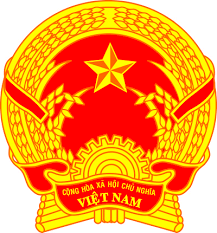 NATIONAL STATEMENT OF VIET NAM41st Session of the UPR Working Group
Review of India (10 November 2022, 14:30 – 18:00)Speaking Time: 55 secondsMister President,Viet Nam warmly welcomes the delegation of India and acknowledges its efforts to advance human rights.Viet Nam makes the following recommendations: Continue to implement measures to increase livelihood opportunities and address rural poverty, especially for women empowerment;Strengthen the legislation on prohibition of child marriage to eradicate child and forced marriage;Develop relevant strategies to mitigate the impact of climate change on the effective enjoyment of human rights.Finally, we wish India every success with this UPR cycle.Thank you, Mister President./.